Eliciting Material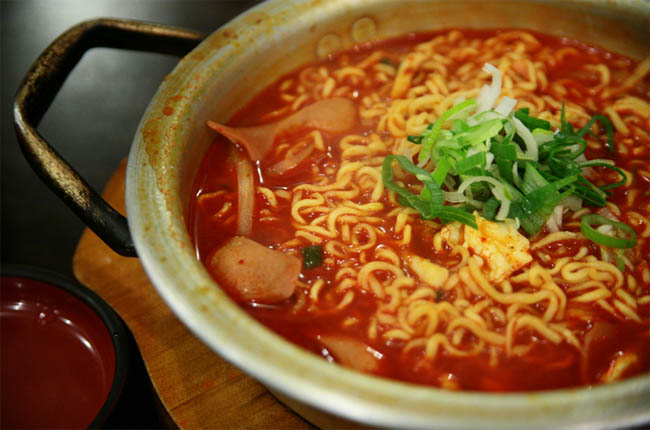 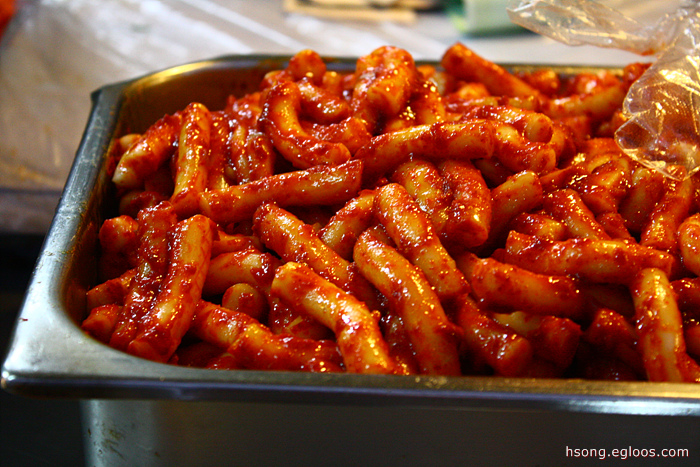 CCQ Material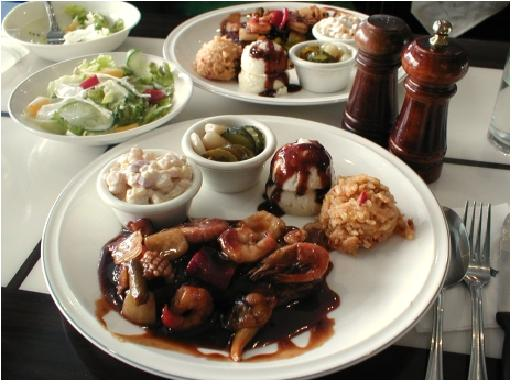 Main Activity Material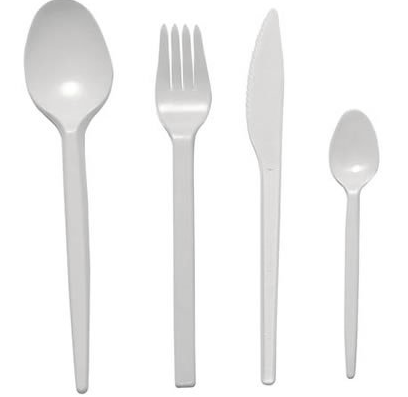  Listening    Speaking    Reading    Grammar   WritingTopic:  What is your favorite cuisine?Instructor: Kimi(Kim Hee Joo)Level: Upper intermediateStudents:13Length:30 MinutesMaterials:-Visual aid(Cuisine, Cooking tool)-Role playing characters picture-13 of Bing-go sheets-White board, board makersAims: -Main aim: To enable students to improve speaking skills by having students talk about their favorite cuisines.   -Second aim: To learn vocabulary and expressions for describing their favorite cuisine by doing role play, talking favorite cuisines -Personal aim: I want to get more student talking time (STT) by reducing teacher’s               talking time and commentary. Language Skills:-Listening : Students can listen the other students cuisine recipe and favorite food-Speaking : Students can talk their favorite food and how to make it-Reading : Students are reading Idioms worksheet-Writing :  Students can write some recipes before they do role playLanguage Systems:-Lexis : Idioms used in describing recipe of cuisine-Function : None to discuss-Discourse : Discuss how to play role play game in a restaurant-Grammar : None to discuss-Phonology : Listening and watching classmate’s roll play gameAssumptions:Student already know :-How to class is set up and run-Most students have their favorite cuisine and it’s recipe and cooking tool.Anticipated Problems and Solutions:-Students may not be able to talk about recipe in roll play game easily.: Help them to talk about easy food such as noodle.-Students may not know about vocabulary about cooking:Write down some words on white word(Boil, Broil, Bake, Stream)References:-YouTube video (http://www.youtube.com/watch?v=zVV40X55SoY)-Google images (https://www.google.co.kr/webhp?hl=ko&tab=ii)Lead-InLead-InLead-InLead-InMaterials: Bored, MarkerMaterials: Bored, MarkerMaterials: Bored, MarkerMaterials: Bored, MarkerTimeSet UpStudent ActivityTeacher Talk1minWhole classTalking about their weekend and food.Hello everyone, Good afternoon~!!Eunmi, how was your Friday? Andrea, Is there anything you bought this week? Pre-ActivityPre-ActivityPre-ActivityPre-ActivityMaterials: cooking tool picture, marker, boardMaterials: cooking tool picture, marker, boardMaterials: cooking tool picture, marker, boardMaterials: cooking tool picture, marker, boardTimeSet UpStudent ActivityTeacher Talk9minWhole classpairsEliciting and Answering Answering CCQs Understanding how to do the activityAnswering ICQsTalking about their favorite foodsElicitingWhat is this? Looks delicious huh? Is this snack or food? What is more fancy word of food? Yes, It is cuisine.CCQWhat is cuisine? Can you buy at supermarket? Is cuisine cheap like  noodle and ttokbokki? How about a water. How about this one?Yes, this steak is cuisine InstructionI am going to give you a one piece of paper each one of you. I don’t know what it is. But I want you to look and think about what you like to eat with this with your partner.Modeling/DemonstrationI want you to talk about food that you would like to eat with your partner for 4minutes. For example,I have this picture. It is a knife. Well, I would like to eat steak with this. It reminds me beef steak. So from now on Let’s begins. ICQWhat we are going to do? How many minutes do we have? Who do you work with?Explicit ICQAre you going to touch the paper when I give you?Are you going to touch the paper when I say go? Running ActivityWho has the fork picture? Ok, let us know what would you like to eat? Main ActivityMain ActivityMain ActivityMain ActivityMaterials: Picture of 3 characters in restaurant, Board.Materials: Picture of 3 characters in restaurant, Board.Materials: Picture of 3 characters in restaurant, Board.Materials: Picture of 3 characters in restaurant, Board.TimeSet UpStudent ActivityTeacher Talk11minWhole classGroupsEliciting and CCQ of cuisine and cooking toolListening instructionWatching and Listening Demonstration of role playAnswering explicit ICQRole play gameEliciting	How many times do you go to restaurant in a week? What kind of people are there in the restaurant?Customer, and chef, owner. Yes. InstructionFrom now on, you will be the customer chef, and owner. And talk about what’s your favorite cuisine and how to make it and how much do you pay for it.Let’s do role play game for 5minuats. Let’s say ‘Roll’ ‘Play’ ‘Game’DemonstrationWaiter: Hello sir how many?Customer: Just two.Waiter: Follow me pleaseCustomer: Ok.Waiter: What would you like to order?Customer: I heard this restaurant is famous for steak. Is it?Waiter: Yes, Casher: It’s 20$ sir How was the food?Customer : It was good~ ThanksICQWhat are we going to do?How many minutes do we have?Are you working individually?Explicit ICQCan you be a waitress?Can you be a couple in a restaurant?Running ActivityLet’s start!!! Post ActivityPost ActivityPost ActivityPost ActivityMaterials: Board, 13 of Bing-go sheetsMaterials: Board, 13 of Bing-go sheetsMaterials: Board, 13 of Bing-go sheetsMaterials: Board, 13 of Bing-go sheetsTimeSet UpStudent ActivityTeacher Talk9minWhole calssIndividuallyUnderstanding instructionWatching demonstrationAnswering ICQ questionsDoing Bing-go ActivityInstructionTell me the name of cuisine one by one.And then Draw 9 squires and make Bing-go sheet. The winner of this game is who finish Bing-go game firstModeling/DemonstrationSo there are various cuisinelike( 비빔밥, 닭볶음탕… so on  )If I finish Bing-go 2 lines first, I am thewinner of this game. ICQWhat are we going to do?Are you working alone?Are you working individually?Explicit ICQHow many words can we choose?How many lines should we finish inBing-go game? Running ActivityLet’s start!!!! Binggo GameError correctionI heard any errors so unscramble this word CuisineFinishingGood jobs today See you guys tomorrow